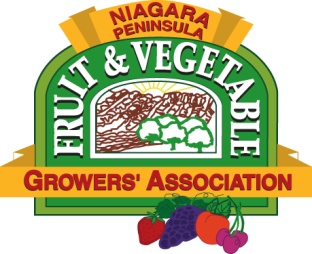 NIAGARA PENINSULA FRUIT AND VEGETABLE GROWERS ASSOCIATIONStandard Research Proposal Form The total proposal should not exceed 6 pages. Those receiving funding will be expected to attend an annual meeting to share project outcomes and preliminary results. A final project report will be requested to distribute the results to the NPF&VGA membership and grower communityPlease email (preferred) or mail completed forms to: NPF&VGAc/o Mary PawlusP.O. Box 145St. Davids, Ontario    L0S 1P0Tel: 289-477-1051         E-mail: mpawlus@cogeco.caRevised 09/14Project TitleResearcher’s Name, Affiliation, and Mailing AddressTelephoneFaxEmailWebsiteOverall Research ObjectivesProject DescriptionScientific approach/methodology (including experimental design)Communication PlanProject Start DateProject End  DateRationale & Relevance (Benefits) to the Ontario grape and tender fruit industryFacilities available to conduct researchWhere the research will be conductedEstimated Total Project BudgetFunds Requested from NPF&VGASources of Matching FundingPlease include a brief CV (last 3 years)